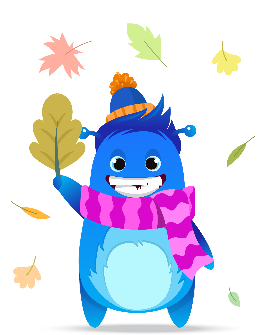 Zin van de dag: 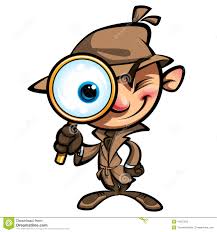 1.Los op.                                                 2. Plaats volgende getallen op het 100-veld.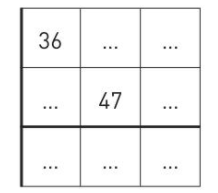                                                                     (76 en 98)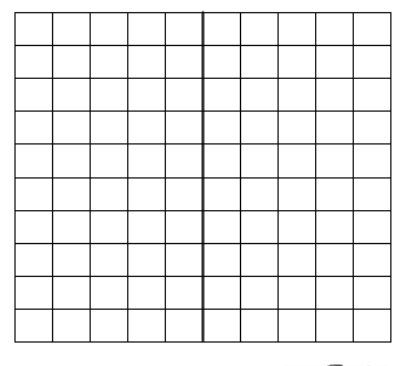 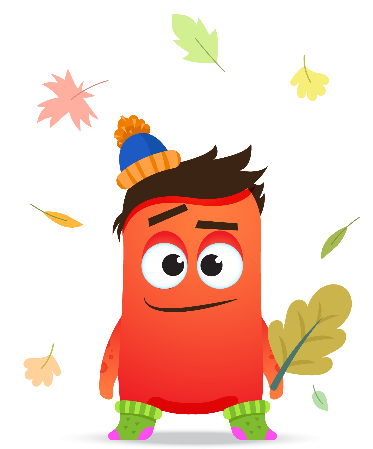 Oefening in de kijker